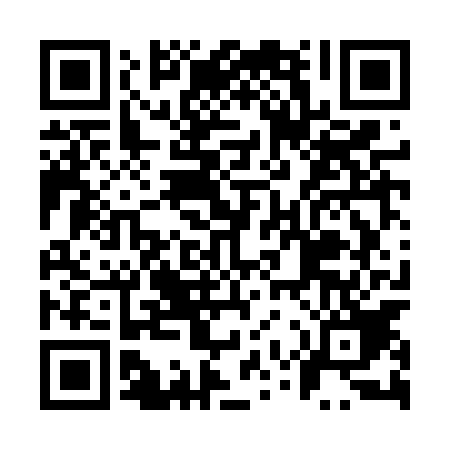 Ramadan times for Samlawki, PolandMon 11 Mar 2024 - Wed 10 Apr 2024High Latitude Method: Angle Based RulePrayer Calculation Method: Muslim World LeagueAsar Calculation Method: HanafiPrayer times provided by https://www.salahtimes.comDateDayFajrSuhurSunriseDhuhrAsrIftarMaghribIsha11Mon4:014:015:5911:463:345:335:337:2412Tue3:583:585:5711:453:365:355:357:2613Wed3:563:565:5511:453:375:375:377:2914Thu3:533:535:5211:453:395:395:397:3115Fri3:503:505:5011:443:405:405:407:3316Sat3:473:475:4711:443:425:425:427:3517Sun3:453:455:4511:443:445:445:447:3718Mon3:423:425:4211:443:455:465:467:3919Tue3:393:395:4011:433:475:485:487:4120Wed3:363:365:3711:433:485:505:507:4421Thu3:333:335:3511:433:505:525:527:4622Fri3:303:305:3211:423:515:545:547:4823Sat3:283:285:3011:423:535:555:557:5024Sun3:253:255:2711:423:545:575:577:5325Mon3:223:225:2511:423:555:595:597:5526Tue3:193:195:2211:413:576:016:017:5727Wed3:163:165:2011:413:586:036:038:0028Thu3:133:135:1711:414:006:056:058:0229Fri3:093:095:1511:404:016:076:078:0530Sat3:063:065:1311:404:036:096:098:0731Sun4:034:036:1012:405:047:107:109:091Mon4:004:006:0812:395:057:127:129:122Tue3:573:576:0512:395:077:147:149:143Wed3:543:546:0312:395:087:167:169:174Thu3:503:506:0012:395:097:187:189:205Fri3:473:475:5812:385:117:207:209:226Sat3:443:445:5512:385:127:227:229:257Sun3:413:415:5312:385:137:237:239:278Mon3:373:375:5112:375:157:257:259:309Tue3:343:345:4812:375:167:277:279:3310Wed3:303:305:4612:375:177:297:299:36